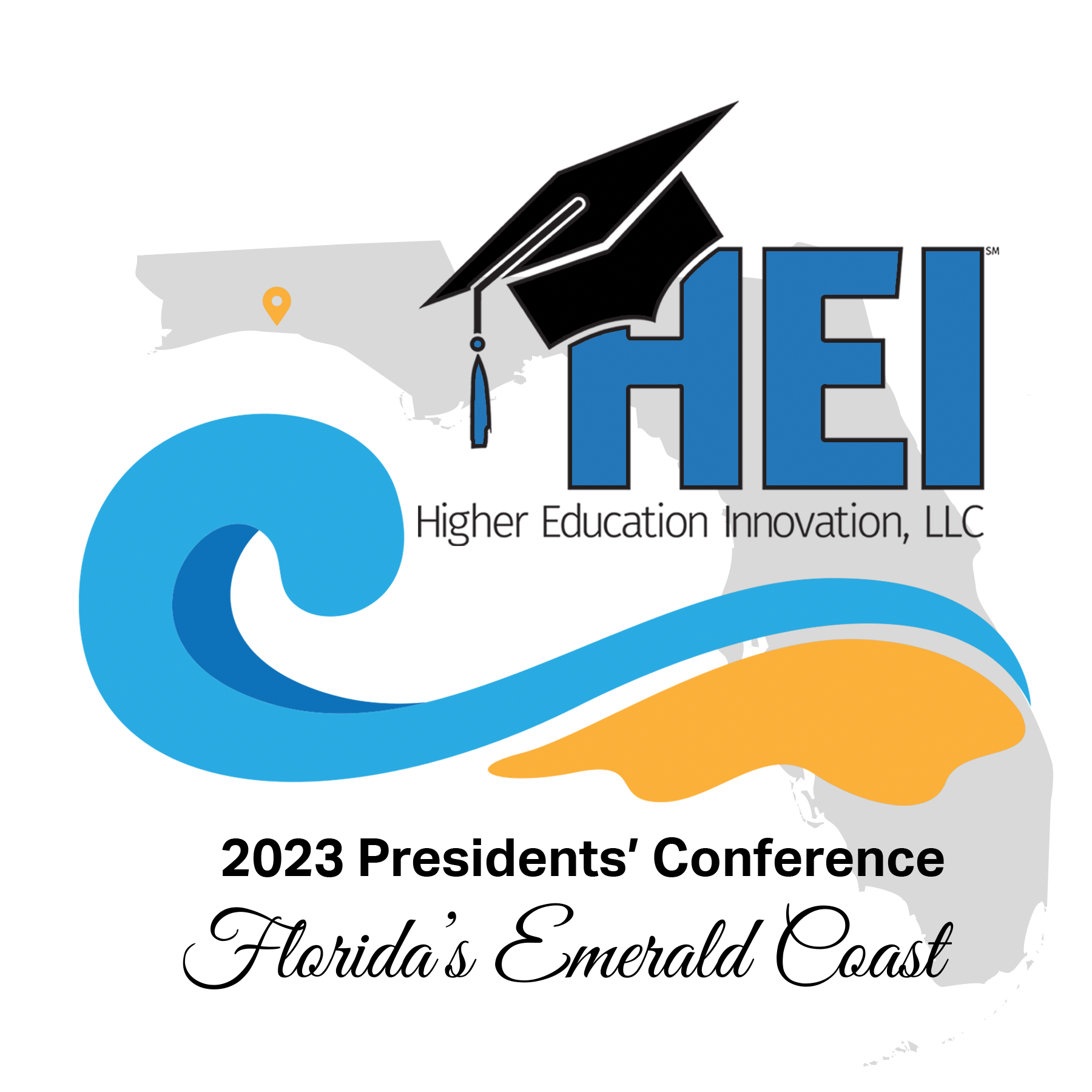 2023 Higher Education Innovation Presidents’ ConferenceCall for Proposals for Innovative and Entrepreneuring best Practices Breakout Sessions~October 9-10 in Niceville, Florida~Co-Hosted by Northwest Florida State College and Florida State University-Panama CityTHEME: “The Entrepreneuring Frontier: What Does the Future of Higher Education Look Like”Some of the subtopics we are looking to include are:The role of Artificial Intelligence in teaching and learning and/or institutional business practices,How will colleges obtain and maintain financial stability in the future (especially with declining enrollment, political pressure to keep tuition low, and reduced funding from state legislatures), What should be the new focus of Enrollment Management in an era of decreasing numbers of high school graduates,How will technologies used in higher education evolve in the future,How will colleges create an innovative employer-friendly workplace (addressing work-from-home options and using more virtual technologies to address work-related issues),How will colleges partner with other educational institutions (both public schools and higher education institutions) and with business and industry to speed the time-to-degree, make work-and-learn opportunities common for students, and truly align curriculum and college credentials’ requirements with workplace certifications so as to provide employers with what they want in a future employee,What will be the emerging role(s) of the college president in a highly political world, andWhat will be the obstacles and opportunities for colleges as higher education attempts to transition from a seat-based, semester-length, credentials-focused institution to a competency-based, flexible-learning, certifications-focused delivery system of academic programing?Guidelines for Proposals:Please submit a proposed title and a 150-200 word abstract for the session you would like to deliver.  Please email the above to Dr. Mary Landon Darden at maryd@heitoday.org by May 22, 2023.